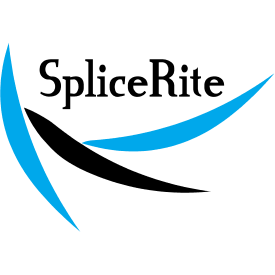                                                Splicing Solutions for the SMT Industry           Complete line of tape splices, cover tape extenders and tools.  Examples of a variety of parts and tools are           show below.  If you don’t see what you are looking for, please contact us as we are always adding new items.                                  *** No charge samples are available for evaluation upon request ***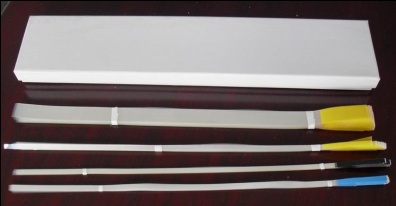 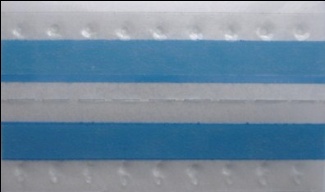 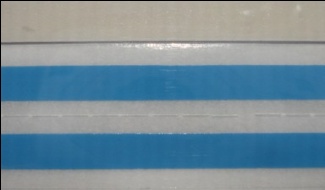 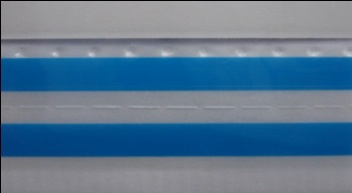                   Cover Tape Extenders                 Super Double Splice Tape            Super Double Splice Tape              Super Double Splice Tape					  (w/outside dimples)                      (w/edge guide)                                (w/edge guide and dimples)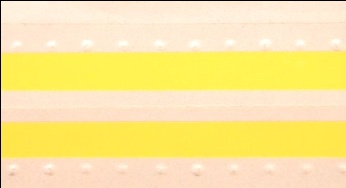 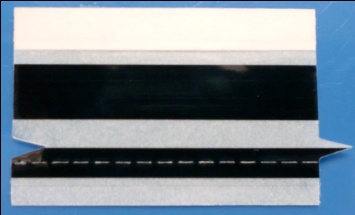 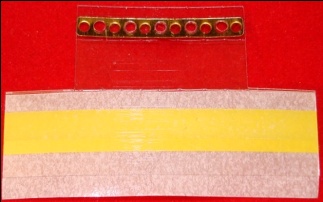 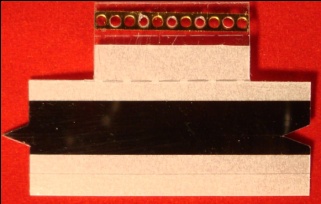 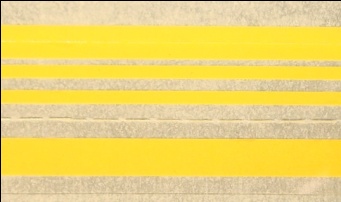               Double Splice Tape       Special Tape w/edge guide     Clip and Splice Tape	  Clip and Special Tape        Special Splice Tape         	                                                          Single Splice Tape                                 Single Splice                                                                Single Splice Tapes                      Single Splice Tape                        Single Splice Tapes - Reel	           Brass Clips - Reel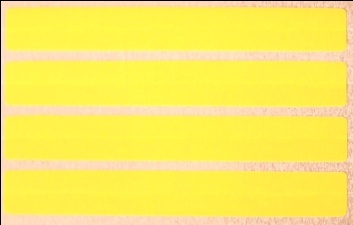 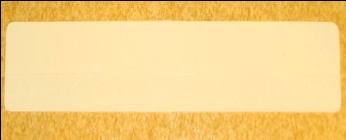 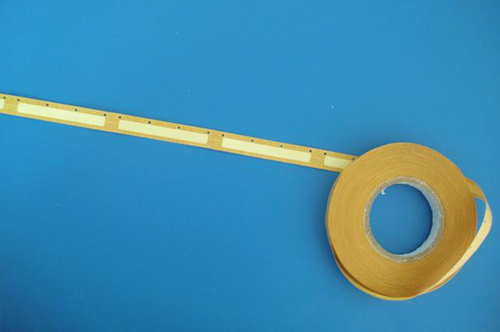 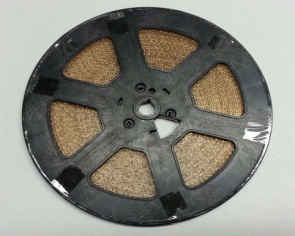          (multi-up card)                                                        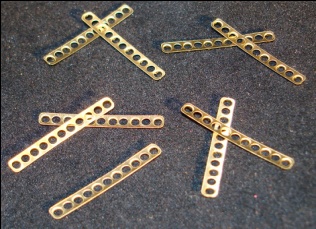 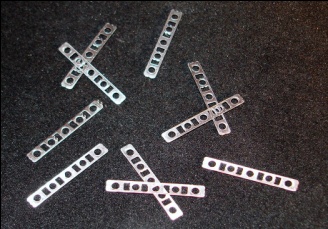 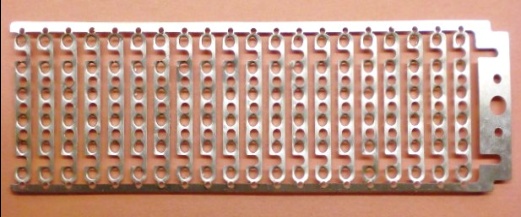 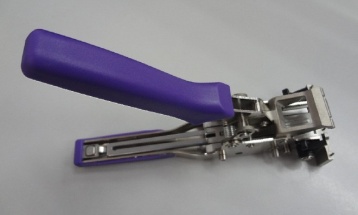                       Brass Splice Clips                        Steel Splice Clips                            Brass Strips in Frame                  Splice Stapler used with                                                                                                                                                                                                                                                                   brass strips in frame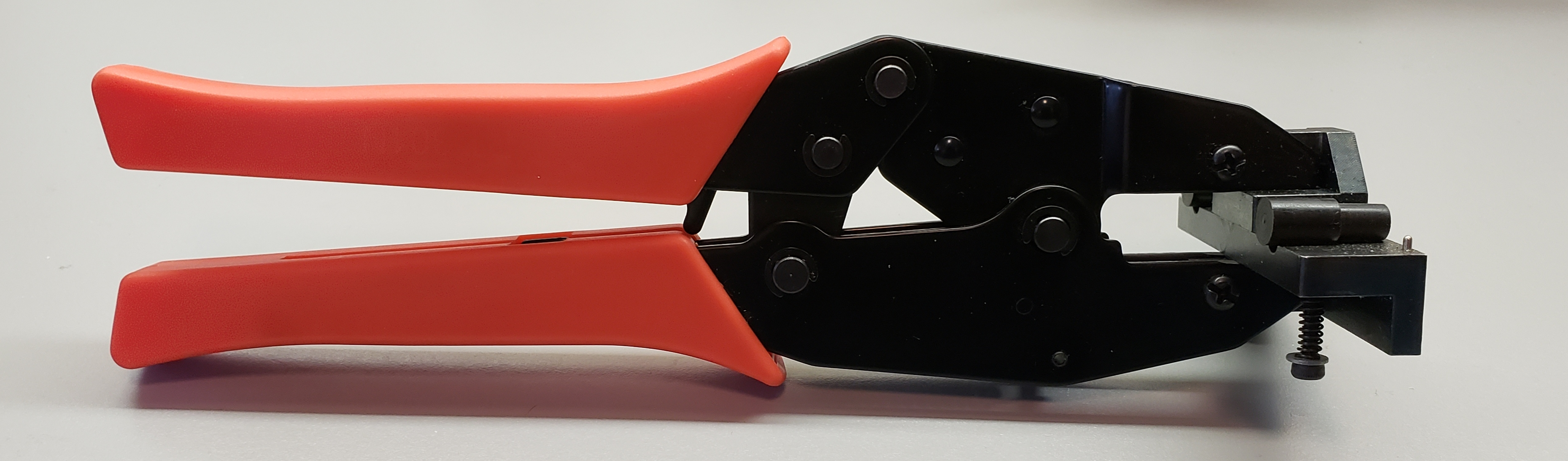 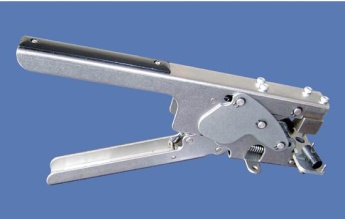 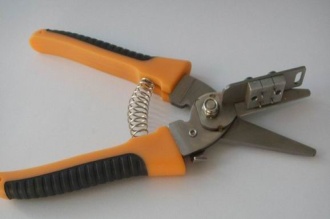 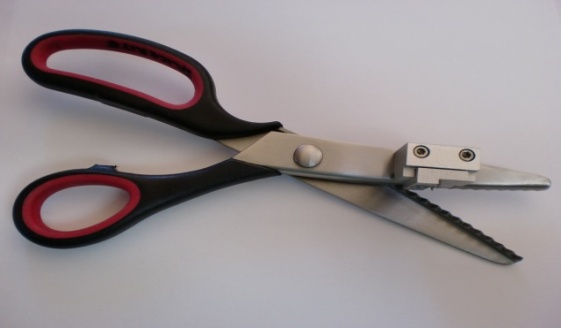 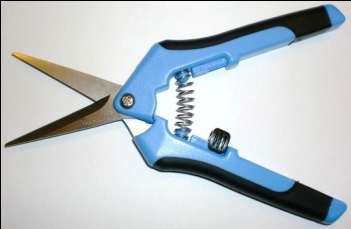         Splice Tool for joining               Splice Tool for joining	 Cutting scissors w/guide   Tape Cutter w/guide	     Tape Cutter        carrier tapes w/clips                   carrier tapes w/clips                	                                SpliceRite - Owned and Distributed by Tonka Electronics, Inc.  •  10335 Colorado Road  •  Bloomington, Minnesota   55438-1863                                        Phone: (952) 831-8969  •  Fax: (952) 831-3681  •   email: sales@tonkaelectronics.com                                                                      www.splicerite.com • www.tonkaelectronics.com   